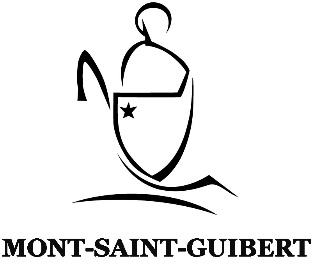 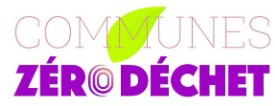 Votre commune vous offre une prime de 50 % de la facture d’achat, avec un maximum de 50 €Conditions d'octroi :Être domicilié à Mont-Saint-Guibert au moment de la demandeUne seule prime accordée par personneEn pratique :Pour bénéficier de la prime, renvoyez le formulaire complété accompagné de :Une copie de la/des facture(s) d’achat reprenant l’intitulé de l’achat et son prix et/ou une preuve de paiementUne copie de l'attestation de composition du ménageLa prime est octroyée dans la limite des crédits disponibles et en fonction de l'ordre d'arrivée de la demande. 